COMPANY’S LETTER HEAD SAMPLE OF COVER LETTER FORAERONAUTICAL TELECOMMUNICATION/RADIO NAVIGATION CERITIFICATION APPLICATIONDate...../……./……..Mr/Mrs……………………….,Director General,Directorate General for Civil Aviation Regulation,P.O. Box 1, CPO,Postal Code 111,Sultanate of Oman.Dear Sir/Madam,Following up CAR 171, on the implementation of the Aeronautical Telecommunications / Radio Navigation Service Provider – certification, respectfully submitted Aeronautical Telecommunication/Radio Navigation Certification Application (Initial / Renewal / Amendment of certification).In line with the above item, please find enclosed filled application form, along with Organizational Exposition as per CAR 171 requirement. We would highly appreciate receiving your feedback at your earliest convenience.Yours faithfully,(Signed by CEO)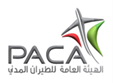 PUBLIC AUTHORITY FOR CIVIL AVIATIONDIRECTORATE GENERAL OF CIVIL AVIATION REGULATIONPUBLIC AUTHORITY FOR CIVIL AVIATIONDIRECTORATE GENERAL OF CIVIL AVIATION REGULATIONPUBLIC AUTHORITY FOR CIVIL AVIATIONDIRECTORATE GENERAL OF CIVIL AVIATION REGULATIONPUBLIC AUTHORITY FOR CIVIL AVIATIONDIRECTORATE GENERAL OF CIVIL AVIATION REGULATIONPUBLIC AUTHORITY FOR CIVIL AVIATIONDIRECTORATE GENERAL OF CIVIL AVIATION REGULATIONPUBLIC AUTHORITY FOR CIVIL AVIATIONDIRECTORATE GENERAL OF CIVIL AVIATION REGULATIONPUBLIC AUTHORITY FOR CIVIL AVIATIONDIRECTORATE GENERAL OF CIVIL AVIATION REGULATIONForm171-0171-0PUBLIC AUTHORITY FOR CIVIL AVIATIONDIRECTORATE GENERAL OF CIVIL AVIATION REGULATIONPUBLIC AUTHORITY FOR CIVIL AVIATIONDIRECTORATE GENERAL OF CIVIL AVIATION REGULATIONPUBLIC AUTHORITY FOR CIVIL AVIATIONDIRECTORATE GENERAL OF CIVIL AVIATION REGULATIONPUBLIC AUTHORITY FOR CIVIL AVIATIONDIRECTORATE GENERAL OF CIVIL AVIATION REGULATIONPUBLIC AUTHORITY FOR CIVIL AVIATIONDIRECTORATE GENERAL OF CIVIL AVIATION REGULATIONPUBLIC AUTHORITY FOR CIVIL AVIATIONDIRECTORATE GENERAL OF CIVIL AVIATION REGULATIONPUBLIC AUTHORITY FOR CIVIL AVIATIONDIRECTORATE GENERAL OF CIVIL AVIATION REGULATIONRevisionPUBLIC AUTHORITY FOR CIVIL AVIATIONDIRECTORATE GENERAL OF CIVIL AVIATION REGULATIONPUBLIC AUTHORITY FOR CIVIL AVIATIONDIRECTORATE GENERAL OF CIVIL AVIATION REGULATIONPUBLIC AUTHORITY FOR CIVIL AVIATIONDIRECTORATE GENERAL OF CIVIL AVIATION REGULATIONPUBLIC AUTHORITY FOR CIVIL AVIATIONDIRECTORATE GENERAL OF CIVIL AVIATION REGULATIONPUBLIC AUTHORITY FOR CIVIL AVIATIONDIRECTORATE GENERAL OF CIVIL AVIATION REGULATIONPUBLIC AUTHORITY FOR CIVIL AVIATIONDIRECTORATE GENERAL OF CIVIL AVIATION REGULATIONPUBLIC AUTHORITY FOR CIVIL AVIATIONDIRECTORATE GENERAL OF CIVIL AVIATION REGULATIONDateAERONAUTICAL TELECOMMUNICATION/RADIO NAVIGATION SERVICE PROVIDERAERONAUTICAL TELECOMMUNICATION/RADIO NAVIGATION SERVICE PROVIDERAERONAUTICAL TELECOMMUNICATION/RADIO NAVIGATION SERVICE PROVIDERAERONAUTICAL TELECOMMUNICATION/RADIO NAVIGATION SERVICE PROVIDERAERONAUTICAL TELECOMMUNICATION/RADIO NAVIGATION SERVICE PROVIDERAERONAUTICAL TELECOMMUNICATION/RADIO NAVIGATION SERVICE PROVIDERAERONAUTICAL TELECOMMUNICATION/RADIO NAVIGATION SERVICE PROVIDERAERONAUTICAL TELECOMMUNICATION/RADIO NAVIGATION SERVICE PROVIDERAERONAUTICAL TELECOMMUNICATION/RADIO NAVIGATION SERVICE PROVIDERAERONAUTICAL TELECOMMUNICATION/RADIO NAVIGATION SERVICE PROVIDERAERONAUTICAL TELECOMMUNICATION/RADIO NAVIGATION SERVICE PROVIDERAERONAUTICAL TELECOMMUNICATION/RADIO NAVIGATION SERVICE PROVIDERAPPLICATION FORMAPPLICATION FORMAPPLICATION FORMAPPLICATION FORMAPPLICATION FORMAPPLICATION FORMAPPLICATION FORMAPPLICATION FORMAPPLICATION FORMAPPLICATION FORMAPPLICATION FORMAPPLICATION FORMTYPE OF APPLICATIONTYPE OF APPLICATIONTYPE OF APPLICATIONTYPE OF APPLICATIONTYPE OF APPLICATIONTYPE OF APPLICATIONTYPE OF APPLICATIONTYPE OF APPLICATIONTYPE OF APPLICATIONTYPE OF APPLICATIONTYPE OF APPLICATIONTYPE OF APPLICATIONINITIALINITIALRENEWALRENEWALRENEWALAMENDMENTAMENDMENTAMENDMENTAMENDMENTPERSONAL DATAPERSONAL DATAPERSONAL DATAPERSONAL DATAPERSONAL DATAPERSONAL DATAPERSONAL DATAPERSONAL DATAPERSONAL DATAPERSONAL DATAPERSONAL DATAPERSONAL DATAPERSON/COMPANY NAMEPERSON/COMPANY NAMEPERSON/COMPANY NAME:::::::::REGISTERED ADDRESSREGISTERED ADDRESSREGISTERED ADDRESS:::::::::CEO / ACCOUNTABLE MANAGERCEO / ACCOUNTABLE MANAGERCEO / ACCOUNTABLE MANAGER:::::::::POST ADDRESSPOST ADDRESSPOST ADDRESS:::::::::TELEPHONE NUMBERTELEPHONE NUMBERTELEPHONE NUMBER:::::::::FAX NUMBERFAX NUMBERFAX NUMBER:::::::::EMAILEMAILEMAIL:::::::::WEBSITEWEBSITEWEBSITE:::::::::OPERATION DETAILS TO BE CERTIFIEDOPERATION DETAILS TO BE CERTIFIEDOPERATION DETAILS TO BE CERTIFIEDOPERATION DETAILS TO BE CERTIFIEDOPERATION DETAILS TO BE CERTIFIEDOPERATION DETAILS TO BE CERTIFIEDOPERATION DETAILS TO BE CERTIFIEDOPERATION DETAILS TO BE CERTIFIEDOPERATION DETAILS TO BE CERTIFIEDOPERATION DETAILS TO BE CERTIFIEDOPERATION DETAILS TO BE CERTIFIEDOPERATION DETAILS TO BE CERTIFIEDLOCATION OF PROPOSED PART 171 OPERATIONLOCATION OF PROPOSED PART 171 OPERATIONLOCATION OF PROPOSED PART 171 OPERATION:::::::::COORDINATE LOCATION (WGS 84)COORDINATE LOCATION (WGS 84)COORDINATE LOCATION (WGS 84):::::::::AT/RN SERVICE TO BE PROVIDED.……………………….……………………….……………………….……………………….AT/RN SERVICE TO BE PROVIDED.……………………….……………………….……………………….……………………….AT/RN SERVICE TO BE PROVIDED.……………………….……………………….……………………….……………………….:::LOCATION AND COVERAGE OF EACH SERVICE………………………………..………………………………..………………………………..………………………………..LOCATION AND COVERAGE OF EACH SERVICE………………………………..………………………………..………………………………..………………………………..LOCATION AND COVERAGE OF EACH SERVICE………………………………..………………………………..………………………………..………………………………..LOCATION AND COVERAGE OF EACH SERVICE………………………………..………………………………..………………………………..………………………………..LOCATION AND COVERAGE OF EACH SERVICE………………………………..………………………………..………………………………..………………………………..:PROPOSED COMMENCEMENT DATEPROPOSED COMMENCEMENT DATEPROPOSED COMMENCEMENT DATE:::::::::DAILY HOURS OF SERVICEDAILY HOURS OF SERVICEDAILY HOURS OF SERVICE:::::::::ORGANIZATION EXPOSITION/MANUAL OPERATIONORGANIZATION EXPOSITION/MANUAL OPERATIONORGANIZATION EXPOSITION/MANUAL OPERATION:	YES		NO:	YES		NO:	YES		NO:	YES		NO:	YES		NO:	YES		NO:	YES		NO:	YES		NO:	YES		NOLIST OF NON COMPLIANCE WITH CAR 171 AND OTHER RELATED ICAO DOCSLIST OF NON COMPLIANCE WITH CAR 171 AND OTHER RELATED ICAO DOCSLIST OF NON COMPLIANCE WITH CAR 171 AND OTHER RELATED ICAO DOCSLIST OF NON COMPLIANCE WITH CAR 171 AND OTHER RELATED ICAO DOCSLIST OF NON COMPLIANCE WITH CAR 171 AND OTHER RELATED ICAO DOCSLIST OF NON COMPLIANCE WITH CAR 171 AND OTHER RELATED ICAO DOCSLIST OF NON COMPLIANCE WITH CAR 171 AND OTHER RELATED ICAO DOCSLIST OF NON COMPLIANCE WITH CAR 171 AND OTHER RELATED ICAO DOCSLIST OF NON COMPLIANCE WITH CAR 171 AND OTHER RELATED ICAO DOCSLIST OF NON COMPLIANCE WITH CAR 171 AND OTHER RELATED ICAO DOCSLIST OF NON COMPLIANCE WITH CAR 171 AND OTHER RELATED ICAO DOCSLIST OF NON COMPLIANCE WITH CAR 171 AND OTHER RELATED ICAO DOCSCAR 171 AND ANNEX 10ATTACHED LIST IF INSUFFICIANT  SPACECAR 171 AND ANNEX 10ATTACHED LIST IF INSUFFICIANT  SPACECAR 171 AND ANNEX 10ATTACHED LIST IF INSUFFICIANT  SPACECAR 171 AND ANNEX 10ATTACHED LIST IF INSUFFICIANT  SPACECAR 171 AND ANNEX 10ATTACHED LIST IF INSUFFICIANT  SPACEDETAILS AND REASON FOR NON COMPLIANCEDETAILS AND REASON FOR NON COMPLIANCEDETAILS AND REASON FOR NON COMPLIANCEDETAILS AND REASON FOR NON COMPLIANCEDETAILS AND REASON FOR NON COMPLIANCEDETAILS AND REASON FOR NON COMPLIANCEDETAILS AND REASON FOR NON COMPLIANCESTATEMENTSTATEMENTSTATEMENTSTATEMENTSTATEMENTSTATEMENTSTATEMENTSTATEMENTSTATEMENTSTATEMENTSTATEMENTSTATEMENTON BEHALF OF……………………………………………, I HEREBY APPLY FOR CERTIFICATION OF AERONAUTICAL TELECOMMUNICATIO / RADIO NAVIGATION SERVICE PROVIDERSIGNATURE………………………………	DATE:……………../………../…………..ON BEHALF OF……………………………………………, I HEREBY APPLY FOR CERTIFICATION OF AERONAUTICAL TELECOMMUNICATIO / RADIO NAVIGATION SERVICE PROVIDERSIGNATURE………………………………	DATE:……………../………../…………..ON BEHALF OF……………………………………………, I HEREBY APPLY FOR CERTIFICATION OF AERONAUTICAL TELECOMMUNICATIO / RADIO NAVIGATION SERVICE PROVIDERSIGNATURE………………………………	DATE:……………../………../…………..ON BEHALF OF……………………………………………, I HEREBY APPLY FOR CERTIFICATION OF AERONAUTICAL TELECOMMUNICATIO / RADIO NAVIGATION SERVICE PROVIDERSIGNATURE………………………………	DATE:……………../………../…………..ON BEHALF OF……………………………………………, I HEREBY APPLY FOR CERTIFICATION OF AERONAUTICAL TELECOMMUNICATIO / RADIO NAVIGATION SERVICE PROVIDERSIGNATURE………………………………	DATE:……………../………../…………..ON BEHALF OF……………………………………………, I HEREBY APPLY FOR CERTIFICATION OF AERONAUTICAL TELECOMMUNICATIO / RADIO NAVIGATION SERVICE PROVIDERSIGNATURE………………………………	DATE:……………../………../…………..ON BEHALF OF……………………………………………, I HEREBY APPLY FOR CERTIFICATION OF AERONAUTICAL TELECOMMUNICATIO / RADIO NAVIGATION SERVICE PROVIDERSIGNATURE………………………………	DATE:……………../………../…………..ON BEHALF OF……………………………………………, I HEREBY APPLY FOR CERTIFICATION OF AERONAUTICAL TELECOMMUNICATIO / RADIO NAVIGATION SERVICE PROVIDERSIGNATURE………………………………	DATE:……………../………../…………..ON BEHALF OF……………………………………………, I HEREBY APPLY FOR CERTIFICATION OF AERONAUTICAL TELECOMMUNICATIO / RADIO NAVIGATION SERVICE PROVIDERSIGNATURE………………………………	DATE:……………../………../…………..ON BEHALF OF……………………………………………, I HEREBY APPLY FOR CERTIFICATION OF AERONAUTICAL TELECOMMUNICATIO / RADIO NAVIGATION SERVICE PROVIDERSIGNATURE………………………………	DATE:……………../………../…………..ON BEHALF OF……………………………………………, I HEREBY APPLY FOR CERTIFICATION OF AERONAUTICAL TELECOMMUNICATIO / RADIO NAVIGATION SERVICE PROVIDERSIGNATURE………………………………	DATE:……………../………../…………..ON BEHALF OF……………………………………………, I HEREBY APPLY FOR CERTIFICATION OF AERONAUTICAL TELECOMMUNICATIO / RADIO NAVIGATION SERVICE PROVIDERSIGNATURE………………………………	DATE:……………../………../…………..PUBLIC AUTHORITY FOR CIVIL AVIATIONDIRECTORATE GENERAL OF CIVIL AVIATION REGULATIONPUBLIC AUTHORITY FOR CIVIL AVIATIONDIRECTORATE GENERAL OF CIVIL AVIATION REGULATIONPUBLIC AUTHORITY FOR CIVIL AVIATIONDIRECTORATE GENERAL OF CIVIL AVIATION REGULATIONPUBLIC AUTHORITY FOR CIVIL AVIATIONDIRECTORATE GENERAL OF CIVIL AVIATION REGULATIONATTACHMENT OF FORM CAA ANS 004SERVICE (S)AIR NAVIGATION FACILITIESAIR NAVIGATION FACILITIESAIR NAVIGATION FACILITIESAIR NAVIGATION FACILITIESCOMMUNICATION SYSTEMCOMMUNICATION SYSTEMCOMMUNICATION SYSTEMCOMMUNICATION SYSTEMCOMMUNICATION SYSTEM	AERONAUTICAL BROADCAST SERVICE	  VOLMET ATIS	 AERONAUTICAL FIXED SERVICE	  DIRECT SPEECH	 AFTNAMHS	 AERONAUTICAL NAVIGATION SERVICE	  HF A/G	 VHF A/GUHF A/G   SSB VOICE RECORDERRADIO LINK   V-SAT   VHF DATA LINKVSCSNAVIGATION SYSTEMNAVIGATION SYSTEMNAVIGATION SYSTEMNAVIGATION SYSTEMNAVIGATION SYSTEM	GROUND BASED NAVIGATION   ILS CAT I ILS CAT.IIILS CAT III   MLS   PARCVOR   DVOR   DMENDB	SATELLITE BASED NAVIGATION   GBAS   GRASOTHERSURVEILLANCE RADAR AND COLLISION AVOIDANCE  SYSTEMSURVEILLANCE RADAR AND COLLISION AVOIDANCE  SYSTEMSURVEILLANCE RADAR AND COLLISION AVOIDANCE  SYSTEMSURVEILLANCE RADAR AND COLLISION AVOIDANCE  SYSTEMSURVEILLANCE RADAR AND COLLISION AVOIDANCE  SYSTEM	PSR   SSR   MSSR   MSSR-MODE S	ADS-B   SMR   MLAT   OTHERAUTOMATION  SYSTEMAUTOMATION  SYSTEMAUTOMATION  SYSTEMAUTOMATION  SYSTEMAUTOMATION  SYSTEM	RDPS   ADS PROCESSING   SIMULATOR & CBT ATC AUTOMATION	FDPS   CPDLC PROCESSING   AIS SYSTEMENVIRONMENTAL FACILITIESENVIRONMENTAL FACILITIESENVIRONMENTAL FACILITIESENVIRONMENTAL FACILITIESENVIRONMENTAL FACILITIES	MAIN POWER SUPPLY   GENERATOR SET   UPS	HVAC SYSTEM   FIRE ALARM & FIRE FIGHTING SYSTMREMARK:DATE…………………………………………..SIGNATURE: 